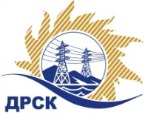 Акционерное Общество«Дальневосточная распределительная сетевая компания»ПРОТОКОЛ № 379/УКС -РЗакупочной комиссии по рассмотрению заявок по аукциону в электронной форме на право заключения договора выполнения работ: Строительство КВЛ-6кВ для заявителя ООО "РКК" лот № 807.1 раздел 2.1.1 ГКПЗ 2019КОЛИЧЕСТВО ПОДАННЫХ ЗАЯВОК НА УЧАСТИЕ В ЗАКУПКЕ: 3 (три) заявки.КОЛИЧЕСТВО ОТКЛОНЕННЫХ ЗАЯВОК: 0 (ноль) заявок.ВОПРОСЫ, ВЫНОСИМЫЕ НА РАССМОТРЕНИЕ ЗАКУПОЧНОЙ КОМИССИИ: О рассмотрении результатов оценки заявок Участников.О признании заявок соответствующими условиям Документации о закупке.ВОПРОС № 1.  О рассмотрении результатов оценки заявок УчастниковРЕШИЛИ:Признать объем полученной информации достаточным для принятия решения.Принять к рассмотрению заявки следующих участников.ВОПРОС № 2. О признании заявок соответствующими условиям Документации о закупкеРЕШИЛИ:Признать заявки №№ 379/УКС-1, 379/УКС-2, 379/УТПиР-3 соответствующими условиям Документации о закупке и принять их к дальнейшему рассмотрению.Заявки участников допускаются к участию в аукционе с учетом норм п.4.14 Документации о закупке, согласно которому, в случае если Участником представлена заявка, содержащая предложение о поставке товаров иностранного происхождения или предложение о выполнении работ, оказании услуг иностранными лицами, договор с таким Участником (в случае его победы в аукционе) заключается по цене, сниженной на 15% от предложенной им в ходе аукциона цены договора.Коврижкина Е.Ю. тел. 397208г. Благовещенск«15» мая  2019№п/пИдентификационный номер УчастникаДата и время регистрации заявкиРегистрационный номер участника: 379/УКС -122.04.2019 03:04Регистрационный номер участника: 379/УКС -219.04.2019 09:36Регистрационный номер участника: 379/УКС -322.04.2019 08:02№ п/пНаименование и адрес УчастникаДата и время регистрации заявокЦена заявки, руб. без НДС1Регистрационный номер участника: 379/УКС -122.04.2019 03:04Цена: 7 726 866.00 руб. без учета НДС 2Регистрационный номер участника: 379/УКС -219.04.2019 09:36Цена: 7 726 866.00 руб. без учета НДС 3Регистрационный номер участника: 379/УКС -322.04.2019 08:02Цена: 7 684 866,00  руб. без учета НДС Секретарь Закупочной комиссии  1 уровня АО «ДРСК»____________________М.Г. Елисеева